              				 Na Tři krále o krok dále.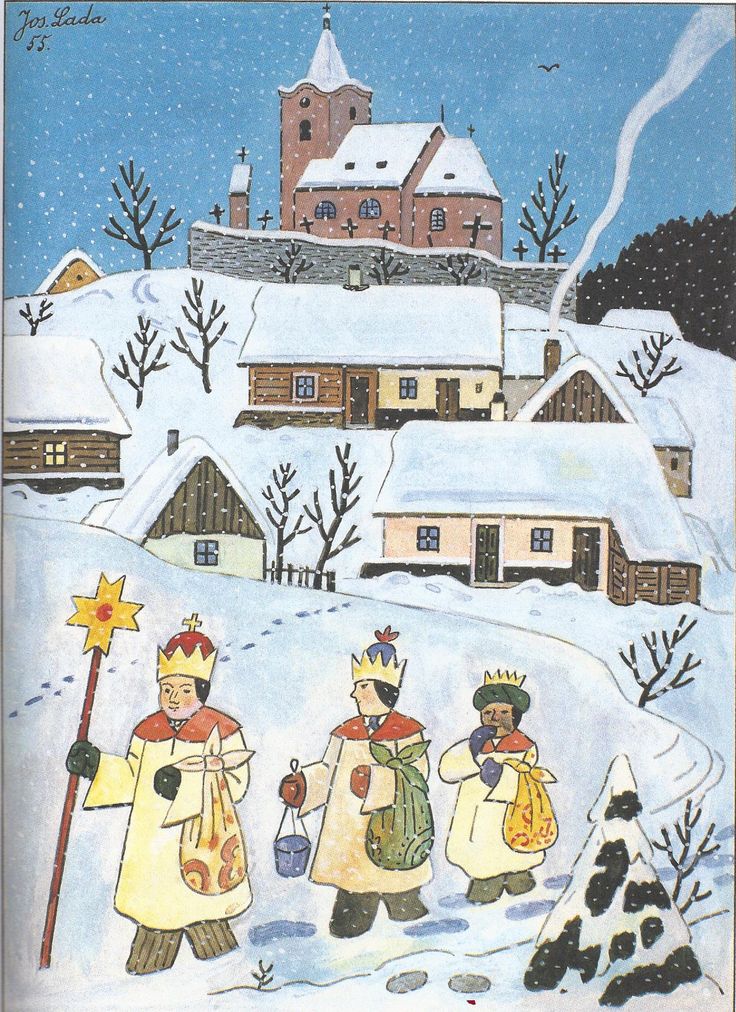 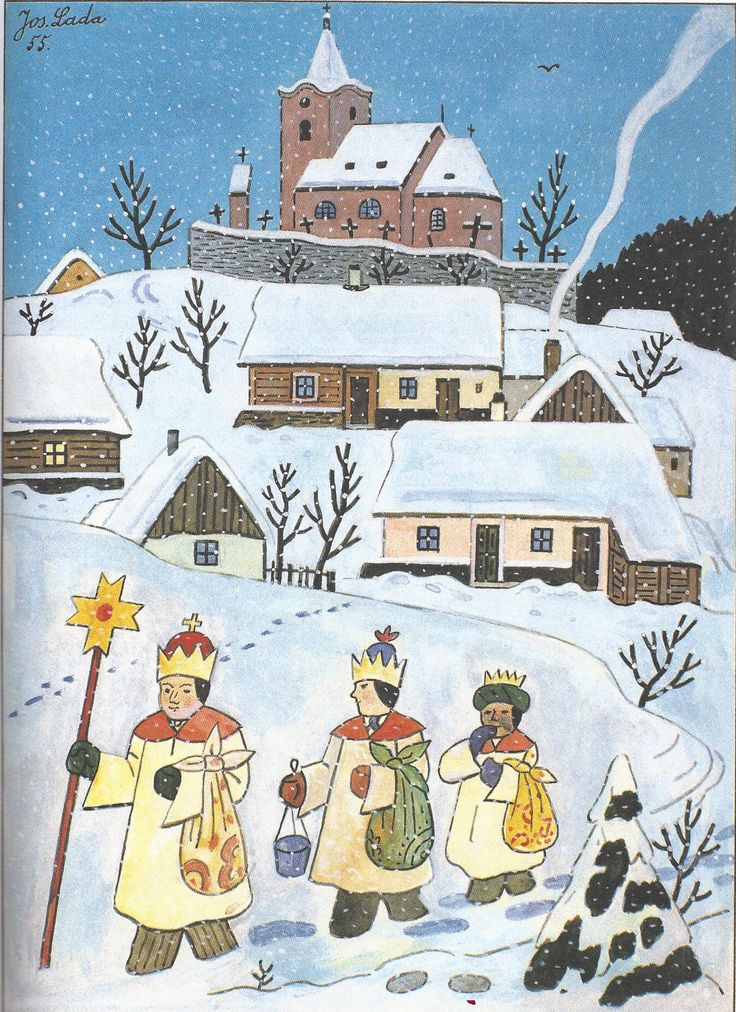 1. ROČNÍK19. TÝDENod 2. ledna 2022 do 6. ledna 2022Informace pro rodiče:  2. 1. vánoční prázdninyČESKÝ JAZYK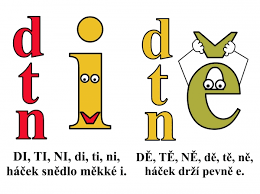 Písmeno Z – ZIMAStejná a podobná písmena malá a velkáMATEMATIKA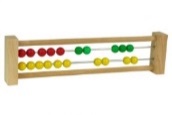 Obor 0 – 7: sčítání a odčítání, porovnávání, slovní úlohyANGLICKÝ JAZYK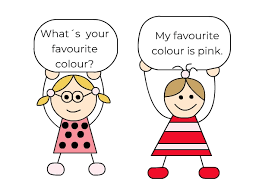 Opakování 3. lekce (hračky, barvy)UČ str. 26,27, PS str. 23,24,25PRVOUKA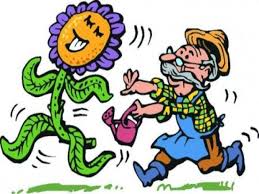 Pozorování zimy v příroděHUDEBNÍ VÝCHOVA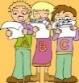 Bude zima, bude mrázZpěv s doprovodem hry na těloVÝTVARNÁ VÝCHOVA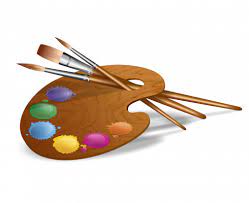 Jaké jsem měl VánocePRACOVNÍ ČINNOSTI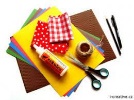 Lední medvědTĚLESNÁ VÝCHOVA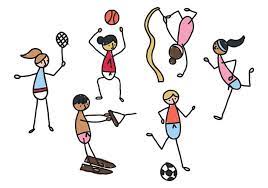 Procházka parkem a pohybové hrySEBEHODNOCENÍ ŽÁKA:.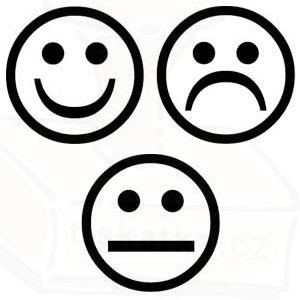 VZKAZ ŽÁKA UČITELI: